SEPELVALTIMOTAUTIPOTILAIDEN ENSITIETOPÄIVÄT (SINFO) 2024AIKA:	KEVÄT:	22.01.2024		SYKSY:	19.08.2024		19.02.2024			16.09.2024		18.03.2024			18.11.2024		22.04.2024			16.12.2024		20.05.2024			PAIKKA: 		OYS: Luentosali 6, sisäänkäynti N, 2. kerrosOYS:n kartta liitteenä Kaikista tilaisuuksista on etäyhteysmahdollisuus. Etäyhteydestä tulee sopia etukäteen. KOHDERYHMÄ: 	Sydäninfarktin sairastaneet, potilaat joilla on todettu sepelvaltimotauti, pallolaajennus- ja ohitusleikkauspotilaat omaisineen. Päivän aikana on mahdollisuus tavata muita samaa sairautta sairastavia henkilöitä. Mukana on myös sydänyhdistyksen vertaistukihenkilö.  OHJELMA:	09.00 – 09.45 	Sepelvaltimotaudin riskitekijät, hoitomuodot ja kuntoutus	09.45 - 10.00		Vertaistuki	10.00 - 10.15		Tauko10.15 – 11.00 	Sepelvaltimotauti ja liikunta	11.00 – 11.45 	Sydänystävällinen ruokavalio			11.45 – 12.30 	            Kahvit ja välipala	12.30 – 13.15 	Sairauden vaikutus mielialaan	13.15 – 13.30 		Tauko	13.30 – 14.30 	Sepelvaltimotaudin lääkehoito 	14.30 - 15.00		Arkielämän kysymyksiä, keskustelua KUSTANNUKSET: 	Osallistuminen on maksutonta. Puoliso/omainen voi myös osallistua ohjaukseen. Päivän aikana tarjotaan pieni välipala. Mahdollisuus ruokailla omakustanteisesti OYS:n ravintoloissa. 		Matkakustannukset korvataan Kelan korvausperusteiden mukaisesti. ILMOITTAUTUMINEN:	Ilmoittautumiset viimeistään viikkoa ennen ensitietopäivää vuodeosastojen tai poliklinikan osastosihteerilleSydänpoliklinikan osastonsihteerillepuh. (08) 315 3550 ma-pe klo 9.00-11.00 ja 13.00-15.00mari.tulla@pohde.fi (sähköpostitse ei ilmoittautumista, vain tiedustelut) 		Mikäli olet estynyt osallistumaan, muistathan perua ilmoittautumisesi. 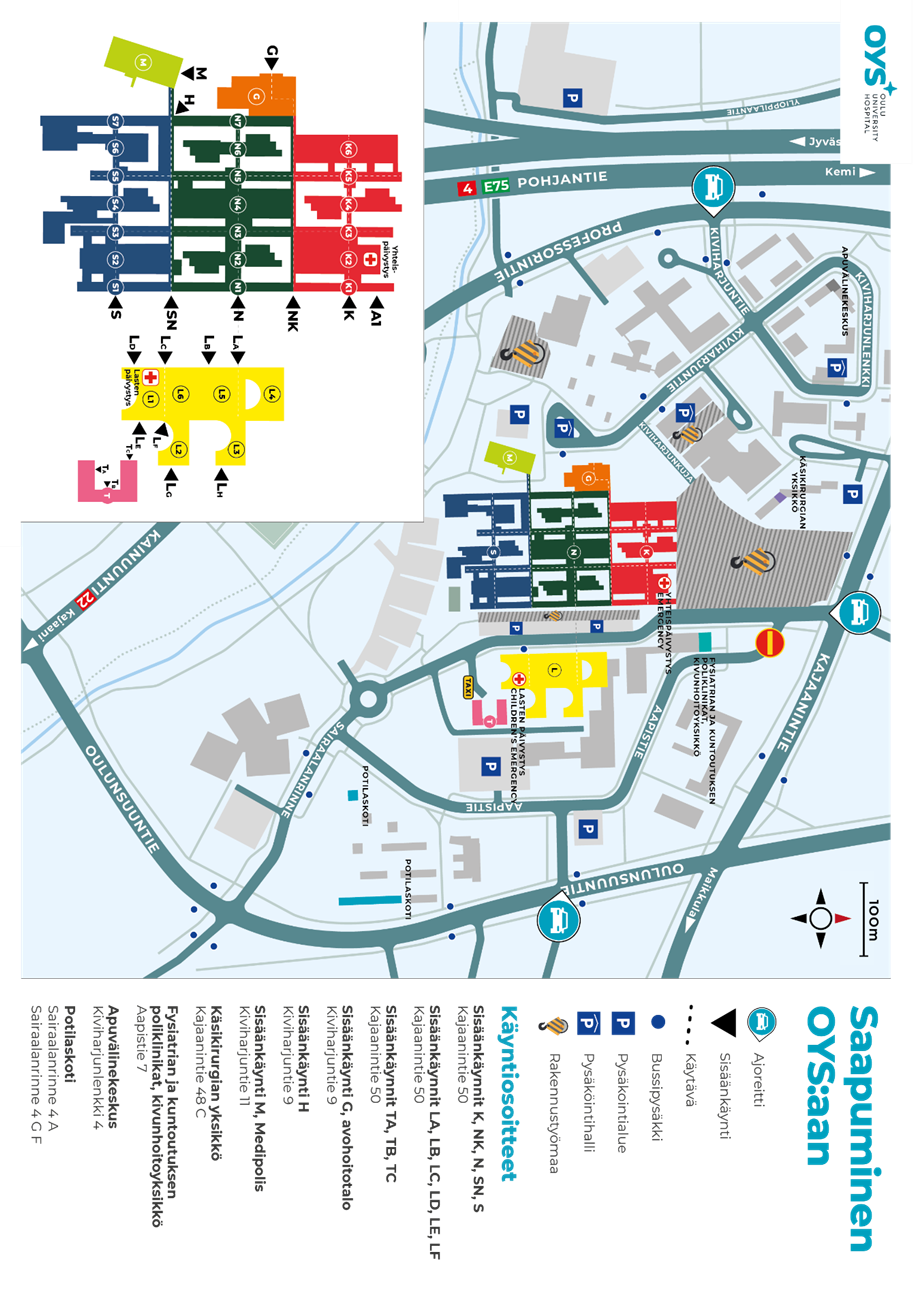 